AEROBIC SAISON 2012/2013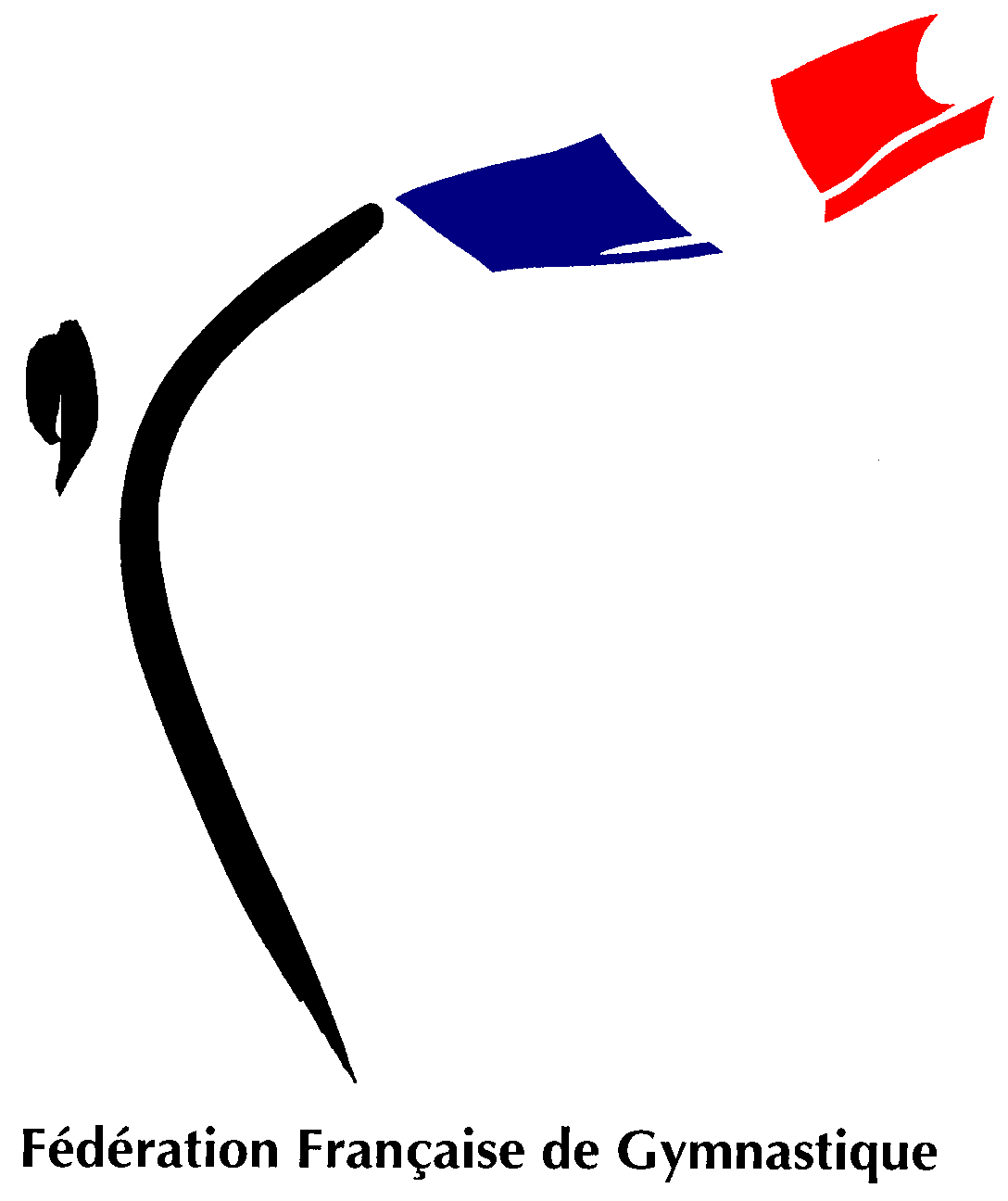 RESULTATSFORMATIONSStage Fitness  le 18/11/2012 à SANVIGNES LES MINESLes intervenants sont Karine Debedde, Marie Anne Cruder , Francette Marcaud, Sylvie Lukowitz et Manon LukowitzAu programme, différentes pratiques de fitness : step, gym traditionnelle, travail avec ballons et elastiques  zumba et information sur la méthode Pilates.Une quinzaine de personnes ont suivi ce stage dans une ambiance très conviviale. Stages deperfectionnementLe premier a permis de faire découvrir les nouveaux imposés aux 3 clubs de la région engagés en compétition .Il s’est déroulé à Macon le samedi 6 octobre. Karine Debedde apprenait l’imposé fédéral et Francette Marcaud l’imposé challenge aéro à une trentaine de gymnastes .Le dimanche 18/11/2012 à Sanvignes et sous la responsabilité de Manon Lukowitz se sont regroupées les gymnastes les plus performantes de nos sections aéro.FORMATIONS JUGES N1et N2Geraldine Piroux a formé les 2 juges Marie Marmet de Macon et Justine Fuet de Montceau . Ces 2 jeunes filles ont obtenu leur niveau 1 en novembre à Macon . En même temps et sur une ½ journée, les juges certifiés de Macon et Beaune se sont recyclés. Les juges de Montceau se sont recyclés à Montceau en janvier.Un recyclage des juges nationaux a eu lieu en décembre à Paris Delphine Annocque de Beaune, Marie-Anne cruder et Manon Lukowitz de Montceau Femina ont validé leur N3 . Geraldine Piroux s’est recyclée sur le N4 durant les France de GAP .Les juges qui n’ont pu se rendre à Paris seront sans doute convoqués en décembre sur Aix Les BainsEn résumé, les 3 clubs engagés en compétition sont allés en finale nationale . Il faut constater et regretter le nombre restreint d’équipes engagées au niveau national en step et Hilo CJS . C’est très préoccupant pour la discipline .Je remercie Manon Lukowitz, Marie Anne Cruder, Geraldine Piroux, Sylvie Lukowitz et Delphine Annocque pour leur contribution au bon fonctionnement de l’aérobic en Bourgogne et un merci particulier à Karine Debedde qui nous est totalement indispensable pour ses connaissances sur les différentes pratiques du fitness.Nous regettons la mise en sommeil de la section de Beaune la saison prochaineNous sommes  à votre disposition pour répondre à vos questions ou vos demandes dans les départements 									F. MARCAUDChallenge  AERO BMCRégion 3/2/2013 BeauneZone 24/3/2013 VierzonFrance 25/5/2013 GapKat’7 MACON équ 1Dafflon Manon,Heitzman Iliona,Jean Sophie,Martins deSousa Lilou,Rollet Maeline1ere1ere6/24Kat’7 MACON équ 2Dietrich Hellin Julie,Fabre Mae,Marlot Elisa,Tamborelli Melina,Thoumin Meline2e5e26/27MONTCEAU FEMINAPerrault Mathilde,Geay Deborah,Charles Maëva,Veaux Lisa,Limosin Amandine,Szymczykowski Marjorie3e4e22/27CHALLENGE  AERO CJSST NICOLAS DE BEAUNEBouillot Marion,Bonvalot Justine,Beslay julia,Jarry Nina,Merot Marie,Malek Ines,Pattyn Justine,Becquet Nancy,Pommeret Caroline1ere1ere6/24CHALLENGE HILO CJSST NICOLAS DE BEAUNEChampion Léa,Ducos Diane,Pommeret Lucie,Parent Eugenie,Bouillet Aurore,Hernandez Kassandra1ere1ere2/6SOLO FEDERAL BENJAMINBonvalot Laura  Saint Nicolas de Beaune2e2e13/28DEBEDDE Romane  Kat’7 Macon1ere1ere7/28SOLO FEDERAL ESPOIRWAGNER Laurine Kat’7 Macon1ere2e19/30SOLO FEDERAL SENIORFOLTZ Stephanie KAT’7 Macon1ere2e8/18BASIC POUSSINRégionZoneMONTCEAU FEMINALukowitz Satine,DjemaÏ Ines,DjemaÏ Lisa,Chaumont Fiona1ere2eBASIC CJSRégionZone